ДОРОЖНАЯ КАРТАПОДГОТОВКИ МБОУ СОШ№ 5 Г. АЛАГИРА К 75-ЛЕТИЮ СО ДНЯ ПОБЕДЫ В ВЕЛИКОЙ ОТЕЧЕСТВЕННОЙ ВОЙНЕ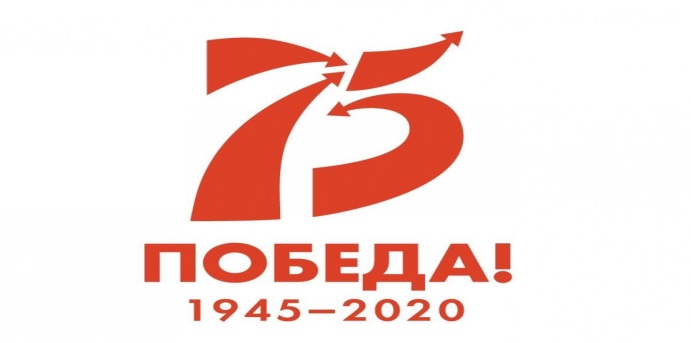 УтверждаюДиректор МБОУ СОШ №5 г. Алагира___________________ А.С. Купеева№п/пМероприятияДата проведенияКлассОтветственныйОРГАНИЗАЦИОННЫЙ МЕРОПРИЯТИЯОРГАНИЗАЦИОННЫЙ МЕРОПРИЯТИЯОРГАНИЗАЦИОННЫЙ МЕРОПРИЯТИЯОРГАНИЗАЦИОННЫЙ МЕРОПРИЯТИЯОРГАНИЗАЦИОННЫЙ МЕРОПРИЯТИЯРазработка дорожной карты по подготовке школы к 75 – летию со Дня Великой Победы.ноябрь – декабрь 2019 г.Администрация школыПродолжить работу над «Книгой Памяти» школы.В течение 2020 годаБигаева И.М.Оформить уголки Славы в школе и в каждом класседо 01.03.2020 г.Кл.руководители, УЧАСТИЕ ВО ВСЕРОССИЙСКИХ  АКЦИЯХ И ПРОЕКТАХУЧАСТИЕ ВО ВСЕРОССИЙСКИХ  АКЦИЯХ И ПРОЕКТАХУЧАСТИЕ ВО ВСЕРОССИЙСКИХ  АКЦИЯХ И ПРОЕКТАХУЧАСТИЕ ВО ВСЕРОССИЙСКИХ  АКЦИЯХ И ПРОЕКТАХУЧАСТИЕ ВО ВСЕРОССИЙСКИХ  АКЦИЯХ И ПРОЕКТАХВсероссийская акция «День неизвестного солдата»3 декабря 2019 г.1-11 кл.Кл.руководители. активисты РДШ и Юнармии, волонтеры ПобедыВсероссийский проект  «Правнуки Победы»март – апрель 2020 г.1-11 кл.Кл.руководители активисты РДШ и Юнармии, волонтеры ПобедыВсероссийская акция «Блокадный хлеб»27 января 2020 г.1-11 кл.Хацаева Л.Х.активисты РДШ и Юнармии, волонтеры ПобедыПроведение Недели Памяти жертв Холокоста27-31 января 5-11 кл.Абаева Л.А.кл. руководителиАкция РДШ  «75 славных дел ко Дню Победы»в течение 2020 г.1-11 кл.Заместитель директора по ВРАйларова И.С.Акция «Вахта памяти - 2020» апрель – май 2020 г8-11 кл.Кл.руководителиВсероссийская акция «Диалоги с героями»апрель 20201-11 кл.Кл.руководителиактивисты РДШ и Юнармии, волонтеры ПобедыУчастие во Всероссийской акции «Бессмертный полк» в г. Алагирмай 2020 г.1-11 кл.Администрация школы кл.руководителиактивисты РДШ и Юнармии, волонтеры ПобедыВсероссийский урок Победы сентябрь 2020 г.1-11 кл.Администрация школы Кл.руководителиВсероссийский проект «Без срока давности»в течение 2020 г.1-11 кл.Чельдиева А.Н.Всенародный исторический проект «Лица Победы» по созданию депозитариямай- декабрь 2020 г.1-11 кл.активисты РДШ и Юнармии, волонтеры ПобедыУЧАСТИЕ В ВОЕННО – СПОРТИВНЫХ ИГРАХ, СБОРАХ  И СОРЕВНОВАНИЯУЧАСТИЕ В ВОЕННО – СПОРТИВНЫХ ИГРАХ, СБОРАХ  И СОРЕВНОВАНИЯУЧАСТИЕ В ВОЕННО – СПОРТИВНЫХ ИГРАХ, СБОРАХ  И СОРЕВНОВАНИЯУЧАСТИЕ В ВОЕННО – СПОРТИВНЫХ ИГРАХ, СБОРАХ  И СОРЕВНОВАНИЯУЧАСТИЕ В ВОЕННО – СПОРТИВНЫХ ИГРАХ, СБОРАХ  И СОРЕВНОВАНИЯУчастие в VIII республиканском сборе кадетских классов, военно- патриотических клубов и отрядов ВВПОД- «Юнармия»31 марта 2020 г.отряд ЮнармейцевТогузов К.Т.Айларова И.с.Спортивно – образовательная игра «Защитники вперед»15 мая 20204 классКаймазов А.Х.Военно- спортивная игра «Победа»июнь 2020 г.9-10 кл.Тогузов К.Т.Военно – спортивная игра «Зарница»март 20202-11 классыТогузов К.Т.ОБЩЕШКОЛЬНЫЕ МЕРОПРИЯТИЯОБЩЕШКОЛЬНЫЕ МЕРОПРИЯТИЯОБЩЕШКОЛЬНЫЕ МЕРОПРИЯТИЯОБЩЕШКОЛЬНЫЕ МЕРОПРИЯТИЯОБЩЕШКОЛЬНЫЕ МЕРОПРИЯТИЯЭкскурсия по местам Боевой Славы Алагирского района и РСО - Аланиив течение года5-10 кл.Кл.руководителиМесячник героико-патриотического воспитания и спортивно-массовой работы.Февраль2020 г.г.1-11 кл.Зам. директора по ВР Айларова И.С.«Оружие Победы»- тематическое мероприятиеапрель 2020 7-9 классыКараева М.Н.Алагир в годы Великой отечественной войныфевраль 2020 г. 5-7 классыБаскаева Е.М.Операция «Обелиск» - забота о   мемориале «Танк»Апрель-май5-10 кл.Джусоева З.И.Тиджиева Л.Б.«Тимуровский десант» - оказание помощи пожилым людям и участникам войны.в течение года5-10 кл.кл.руководители«Нормандия – Неман»- тематическое мероприятиемарт 20208-11 кл.Тиджиева Л.Б.«Собаки в годы ВОВ» - тематическое мероприятиемарт 20205-8  кл.Цагараева М.Ч.Историческая игра- викторина «Знаешь ли ты историю ВОВ».Февраль 2020 г.3-4 кл.Бутаева Ф.В.Продолжить работу над «Книгой Памяти» школы.В течение годаБигаева И.М.Выступление с концертом перед  34 бригадой 58 АрмииАпрель- май5-10 кл.Бутаева Ф.В.Калаева Б.И.Конференция обучающихся «История ВОВ – это наша история»Февраль - апрель5-11кл.Зам. директора по ВР, учителя историиКонкурс солдатской песни «И песни ходят на войну».март2020 г.1-8 кл.Качмазова Л.Б, кл. руководители.Конкурс «Открытка ветерану»Февраль-май1-4 кл.Кл.руководителиКонкурс рисунков и плакатов «Спасибо тебе, солдат!»май 2020 г.г.1-4 кл.Кл.руководителиСпортивный праздник «Салют Победа-75»март -2020 г.1-11 кл.Тогузов К.Т.Урок мужества «Бесценные документы эпохи»апрель  2020г.8-10 кл.Кл.руководители,Дарчиева Д.Г.Калаева Б.И.Выставка творчества учащихся «Мы наследники Победы» - конкурсы рисунков, поделок, плакатовапрель, май 1-9 клКараева М.Н., Абаева Л.А., Кердикоева Л.Г.Возложение цветов к памятникумай 1-9 клКл.руководителиКонкурс чтецов «Строки, опаленные войной»Март ежегодно1-9 клУчителя литературы, педагог-библиотекарьКлассный час «День снятия блокады Ленинграда».Просмотр фильма о войне.Январьежегодно3-9 кл3-11 кл.Кл.руководители«Дороги фронтовые» - тематический классный час, посвященный героическим событиям Сталинградской битвы».Февральежегодно5-19 клГавдинов Т.В.Кл.руководителиКлассный час «Пионеры-герои», посвященный Дню памяти юного героя – антифашиста».Февральежегодно3-8 клКл.руководители,Дзбоева Н.Р.Кердикоева Л.Г.Участие в митинге «День Победы»Май5-11 клЗам. директора по ВРЧасы общения, уроки мужества с участием тружеников тыла «Победа ковалась в тылу»В течение учебного года5-9 клКл.руководителиСовет ветеранов